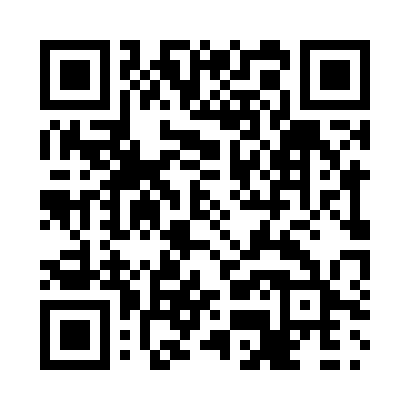 Prayer times for Heath Point, Quebec, CanadaMon 1 Jul 2024 - Wed 31 Jul 2024High Latitude Method: Angle Based RulePrayer Calculation Method: Islamic Society of North AmericaAsar Calculation Method: HanafiPrayer times provided by https://www.salahtimes.comDateDayFajrSunriseDhuhrAsrMaghribIsha1Mon2:094:0712:115:418:1510:132Tue2:094:0712:115:418:1410:133Wed2:104:0812:115:418:1410:134Thu2:104:0912:115:418:1410:125Fri2:114:1012:125:418:1310:126Sat2:114:1012:125:418:1310:127Sun2:114:1112:125:418:1210:128Mon2:124:1212:125:408:1110:129Tue2:134:1312:125:408:1110:1110Wed2:134:1412:125:408:1010:1111Thu2:144:1512:125:398:0910:1112Fri2:144:1612:135:398:0910:1113Sat2:154:1712:135:398:0810:1014Sun2:154:1812:135:388:0710:1015Mon2:164:1912:135:388:0610:0916Tue2:164:2012:135:378:0510:0917Wed2:174:2112:135:378:0410:0918Thu2:184:2212:135:368:0310:0819Fri2:184:2412:135:368:0210:0820Sat2:194:2512:135:358:0110:0721Sun2:214:2612:135:358:0010:0522Mon2:234:2712:135:347:5910:0223Tue2:254:2812:135:337:5810:0024Wed2:284:3012:135:337:569:5825Thu2:304:3112:135:327:559:5626Fri2:324:3212:135:317:549:5327Sat2:344:3412:135:307:529:5128Sun2:374:3512:135:297:519:4929Mon2:394:3612:135:297:509:4630Tue2:414:3812:135:287:489:4431Wed2:434:3912:135:277:479:42